АДМИНИСТРАЦИЯСЕПЫЧЕВСКОГО СЕЛЬСКОГОПОСЕЛЕНИЯ ПЕРМСКОГО КРАЯПОСТАНОВЛЕНИЕ02.10.2017                                                                                                         №129Об организации и проведения мониторинга численности работников муниципальных учреждений  Пермского края и оплаты их труда В соответствии с распоряжением губернатора Пермского края «О создании региональной информационной системы мониторинга комплексного развития Пермского края» и в целях организации проведения мониторинга численности работников муниципальных учреждений Пермского края и уровня оплаты их труда, администрация Сепычевского сельского поселения Пермского края ПОСТАНОВЛЯЕТ:Определить администрацию Сепычевского сельского поселения Пермского края (ИНН:5933004210) уполномоченным органом муниципального образования Пермского края (далее – Уполномоченный орган), ответственным за организацию работы по проведению мониторинга численности работников муниципальных учреждений Пермского края и уровня оплаты их труда в Региональной информационной системы мониторинга комплексного развития Пермского края (далее – РИС МКР).Уполномоченному органу:в срок не позднее 06 октября 2017 г. разработать и утвердить Регламент взаимодействия участников информационного взаимодействия с использованием РИС МКР в части сбора сведений по численности работников муниципальных учреждений Пермского края и оплате их труда, подведомственных органам местного самоуправления муниципального образования Пермского края;в срок не позднее 3 рабочих дней со дня подписания настоящего постановления его копию, а также копии всех последующих изменений к нему, направлять в Министерство информационного развития и связи Пермского края в целях корректного формирования иерархической структуры организаций в РИС МКР.Определить главных распорядителей бюджетных средств муниципального образования ответственными за:согласование статистических форм №№ ЗП-культура,  П-4 в РИС МКР; 	3.2. обеспечение своевременного ввода сведений в РИС МКР в соответствии с Перечнем главных распорядителей бюджетных средств муниципального образования, ответственных за согласование статистических форм №№ ЗП-культура, а также за обеспечение своевременного ввода информации муниципальными учреждениями в РИС МКР, утвержденным в  приложении к настоящему постановлению.Муниципальным учреждениям Сепычевского сельского поселения обеспечить своевременный ввод данных в РИС МКР.Главным распорядителям бюджетных средств Сепычевского сельского поселения, указанных в пункте 3 настоящего постановления, обеспечить своевременное согласование информации, представленной подведомственными муниципальными учреждениями в РИС МКР.Обнародовать настоящее постановление  в соответствии с Уставом муниципального образования.Контроль за исполнением настоящего постановления  возложить на начальника финансового отдела Федосееву В.П.Глава сельского поселения -глава администрации Сепычевского сельского поселения                                           А.Н.ФедосеевПриложение к постановлению администрации Сепычевского поселения от 02.10.2017  №129Перечень главных распорядителей бюджетных средств Сепычевского сельского поселения ответственных за согласование статистических форм №№ ЗП-культура,  П-4 в РИС МКР, а также за обеспечение своевременного ввода информации муниципальными учреждениями в РИС МКР№ ппГлавные распорядители бюджетных средств муниципального образования, ответственных за согласование статистических форм №№ ЗП-культура, П-4 в РИС МКР, а также за обеспечение своевременного ввода информации муниципальными учреждениями муниципального образования в РИС МКРГлавные распорядители бюджетных средств муниципального образования, ответственных за согласование статистических форм №№ ЗП-культура, П-4 в РИС МКР, а также за обеспечение своевременного ввода информации муниципальными учреждениями муниципального образования в РИС МКРМуниципальные учреждения муниципального образования Сепычевского сельского поселения представляющих статистические формы №№  ЗП-культура, П-4  в РИС МКРМуниципальные учреждения муниципального образования Сепычевского сельского поселения представляющих статистические формы №№  ЗП-культура, П-4  в РИС МКР№ ппПолное наименование главных распорядителей бюджетных средств ИННПолное наименование  муниципальных учреждений ИНН1.Администрация Сепычевского сельского поселения Пермского края5933004210Муниципальное бюджетное учреждение культуры «Сепычевский сельский центр досуга»5933004556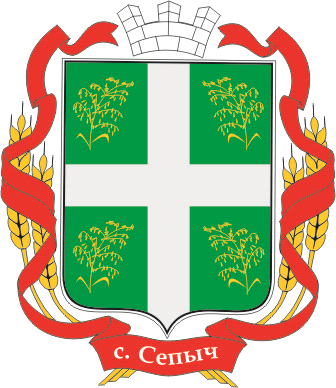 